Bhabha Atomic Research Centre, Mumbai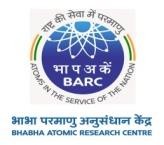 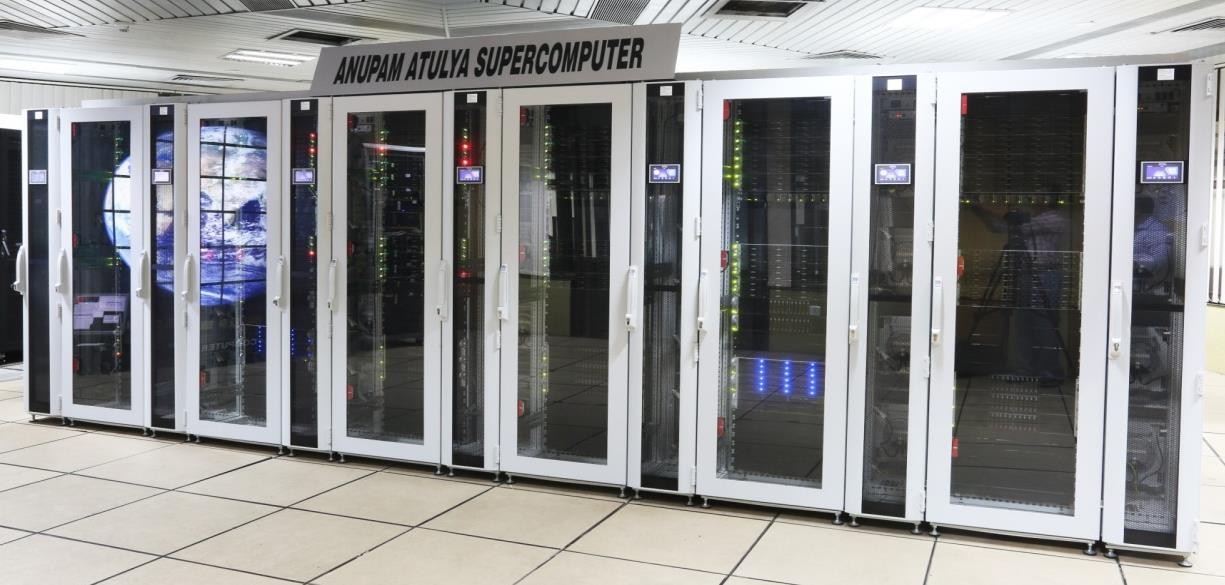 ANUPAM Atulya Supercomputer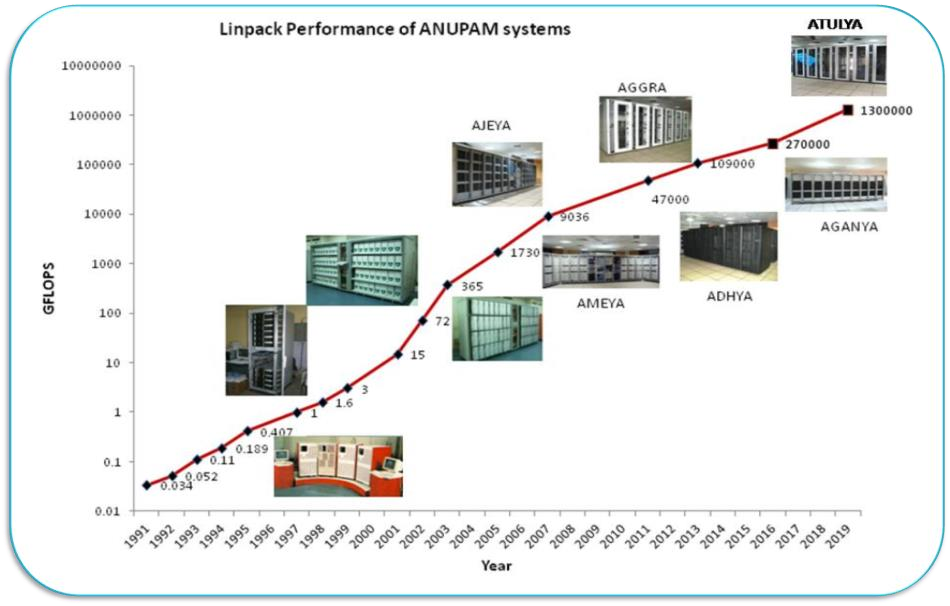 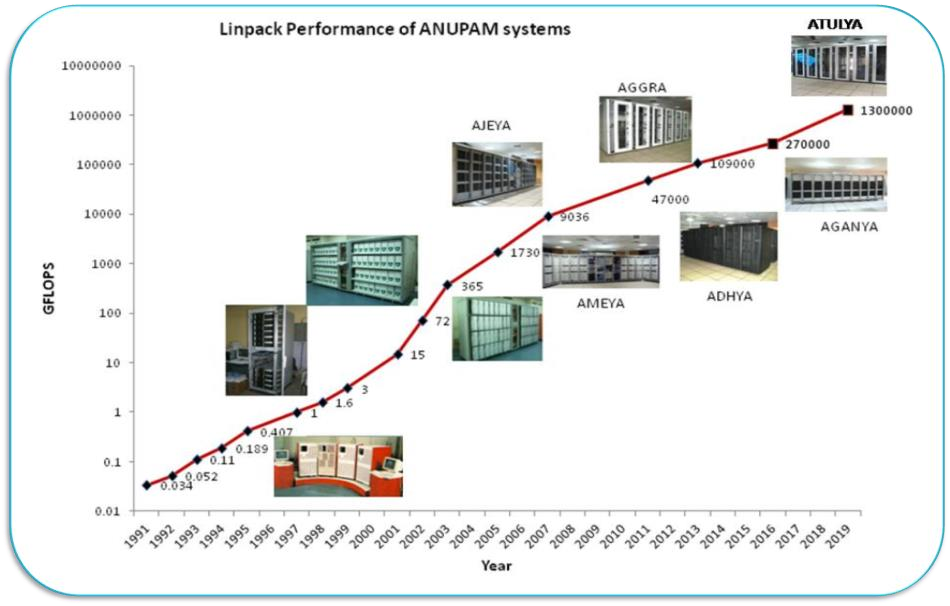 Computer Division, BARC has been developing supercomputers for past 28 years, to cater the computational requirements of scientists & engineers. Anupam Atulya is the latest supercomputer in ANUPAM series with sustained linpack performance of 1.35 PFLOPS . Its salient features are:IMSc Computer Network systems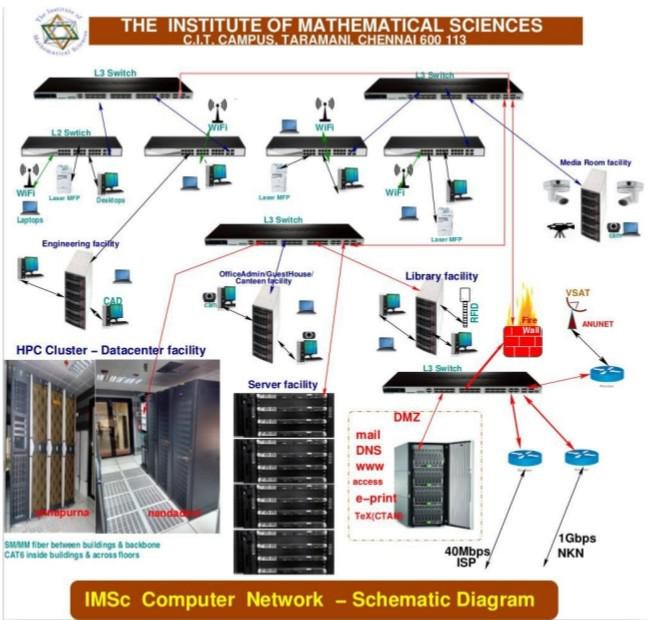 HRI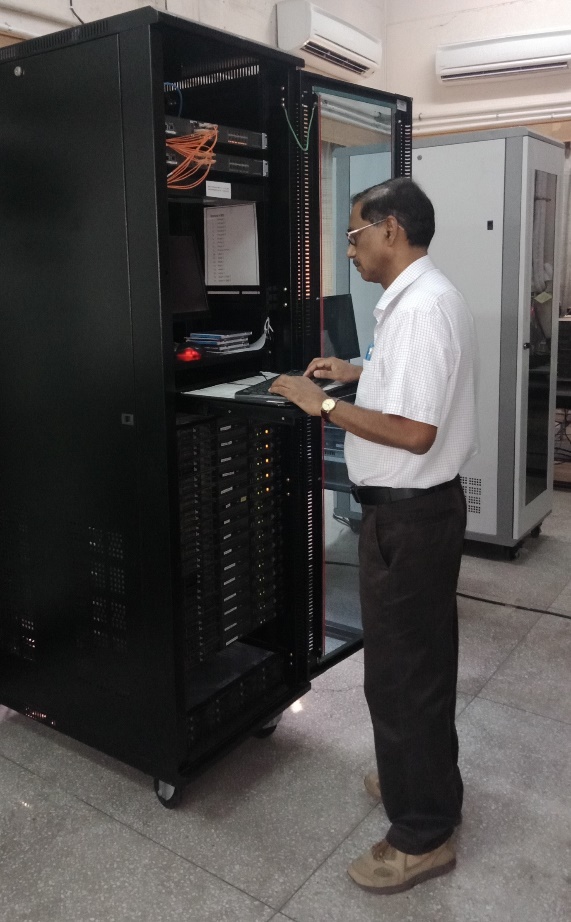 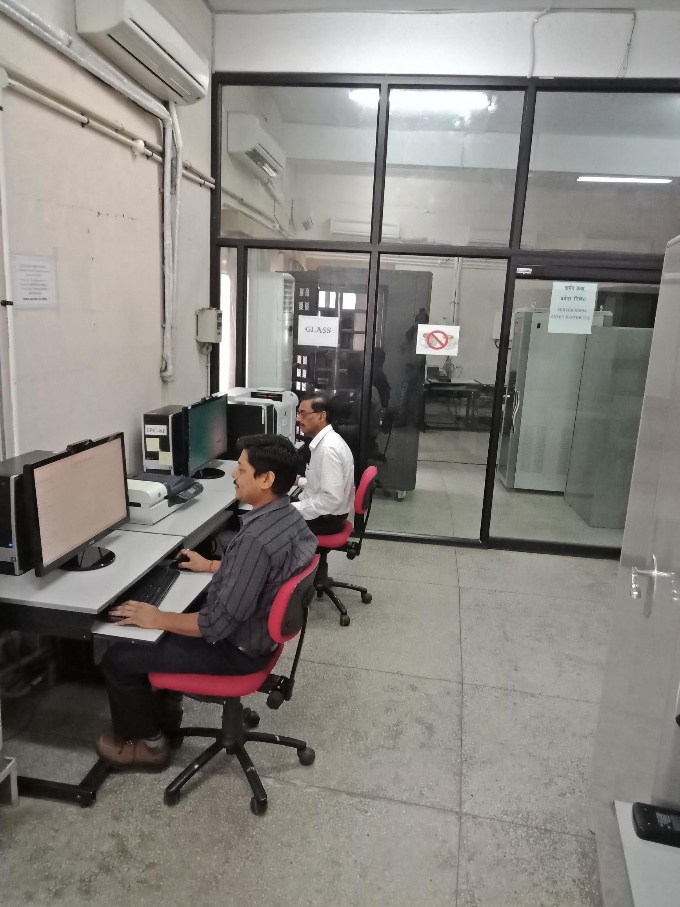 HRI Computing System14720 Cores in 368 Compute nodes128 V100 GPUs Accelerated Nodes141 TB Memory1500 Terabytes of Storage Space100 Gbps Infiniband Interconnect2.0 PFLOPS Peak Performance